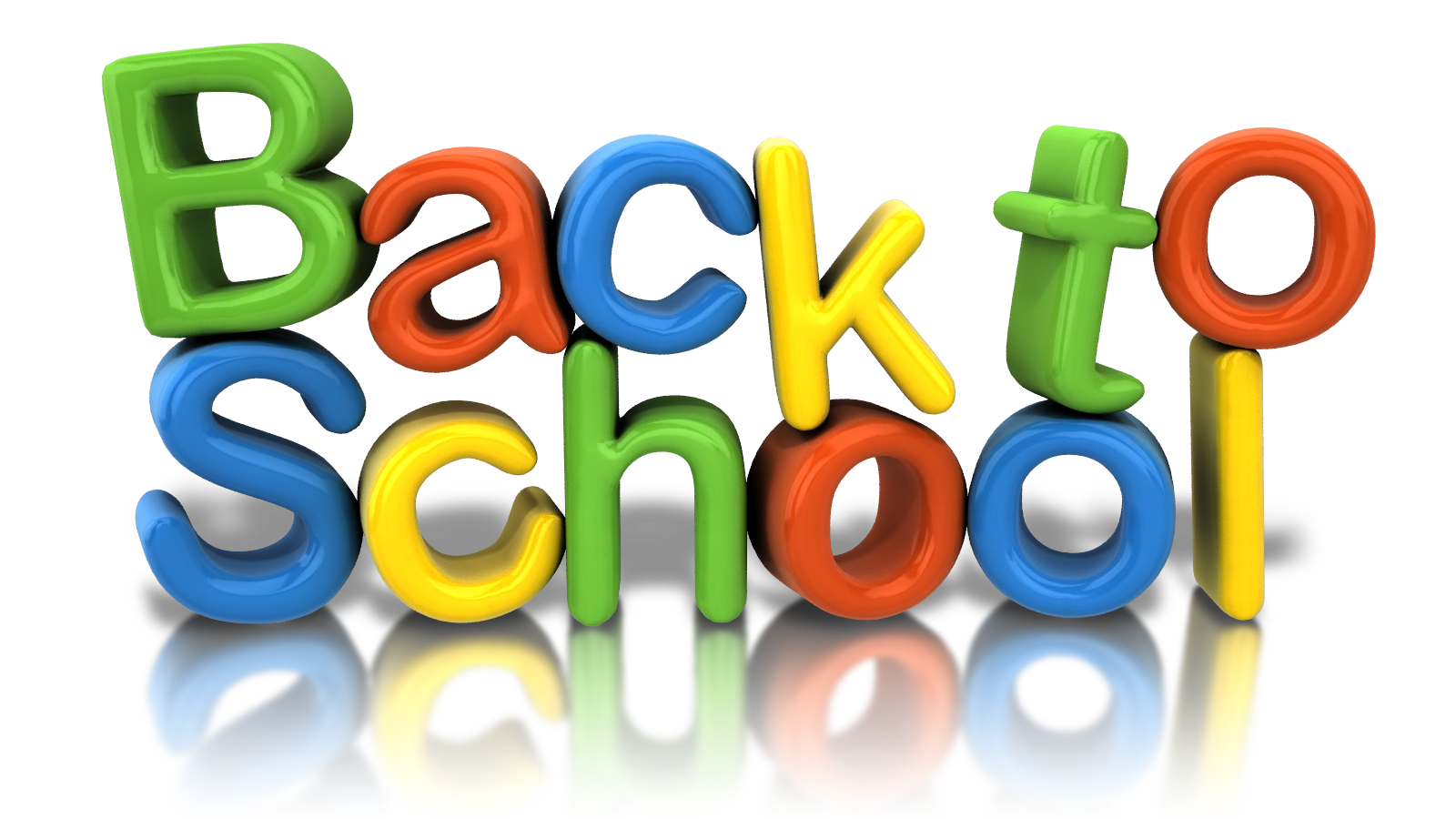 Dear Sherman Community Members,Welcome back to the 2016-2017 school year! I am so excited to get the year started and welcome our Sherman class of 2022 to our school. I also offer a warm welcome to those students and families that are joining our school community. I know that you will find that any one you talk to is willing to help you. There have been some staffing changes. Listed below are the names of some of our new staff members and the changes that have occurred in grade levels.Mr. Chris Carr		KindergartenMrs. Kim Rossi		First GradeMrs. Polly Putorti		Second GradeMrs. Sue Miller		Fourth GradeMrs. Kathy Garasimowicz	  Fifth GradeMrs. Janice Kovach	  SLPMrs. Stacia Piskura	  SPEDMr. Anthony Oddo	  SPEDMrs. Jodi Mantell	  K ParaTBD 	  PTMrs. Marta Mwambulukutu		3rd grade SpanishMrs. Kirsten Sabrowski	  Social WorkerMs. Linda Meo	  Art sub for Mrs. LynchMrs. Sheila Doherty	  Additional music teacherMrs. Susan Jimenez	 Strings Mrs. Danielle (Lyman) Capodicci/ Mrs. Alison Szakacs 	 Building substitutesI know that you will welcome our newest staff members with Sherman spirit!We start off the school year with K and new student orientation on August 31st from 8:30 – 9:30. K students should report to their classrooms. They will have a fun activity in the classroom while parents meet with me to discuss the first day of school transition. There will be a bus ride followed by a playdate.  Students new to our school in any other grade should report to the APR for a school tour and teacher meet and greet. The first day of school for all students is a full day on September 1st. Please join us for Cheers and Tears sponsored by the PTA in the APR after school starts. Open House will be held on Wednesday, September 7th beginning at 6:00 for parents with students in grades K- 2, followed by my remarks from 6:45 – 7:15 and continuing for parents with students in grades 3-5 from 7:15 – 8:00. Our building project will be moving through the town bodies for a summer of 2018 start. You presence at board of finance on September 22nd and selectman meetings is essential in keeping this project on target. I will post meeting dates and ask that you please let your voices be heard! We are way over due for the completion of this project which will include air conditioning, fire suppression/sprinklers and security systems enhancements, new lockers and infrastructure upgrades. It will also include some much needed added parking and a solution to our bus and drop off issues. Now is the time for action!I have included one of my favorite quotes in this letter to remind us all that we are a strong community because we care about each other. I’m so excited to get this year underway. Congratulations to our new PTA president, Sandy Farber for leading us through a great year with many opportunities for involvement. Without your support, we are not as strong so thank you in advance for all of your help! Please check the PTA blast for all upcoming events! Until next time….happy days!Warmly,Eileen“How far you go in life depends on your being tender with the young, compassionate with the aged, sympathetic with the striving, and tolerant of the weak and the strong because someday you will have been all of these”